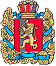 ШАПКИНСКИЙ СЕЛЬСКИЙ СОВЕТ ДЕПУТАТОВЕНИСЕЙСКОГО РАЙОНА                                     КРАСНОЯРСКОГО КРАЯ                         проект                           РЕШЕНИЕ            00.00.2017г                                        п. Шапкино	            	            № 22-Об отмене решений Шапкинского сельского Совета депутатов от 13.11.2014 № 47-220р«Об установлении налога на имущество физических лиц», от 13.11.2015 №3-15р «Об установлении налога на имущество физических лиц»На основании проведенного анализа нормативно-правовых актов в налоговой сфере за 2016 год Министерством финансов Красноярского края, Шапкинский сельский Совет депутатов РЕШИЛ:Отменить следующие Решения Шапкинского сельского Совета депутатов:-решение Шапкинского сельского Совета депутатов от 13.11.2014 №47-220р «Об установлении налога на имущество физических лиц».-решение Шапкинского сельского Совета депутатов от 13.11.2015 №3-15р «Об установлении налога на имущество физических лиц».             3.   Контроль за исполнением настоящего решения оставляю за собой.Настоящее решение вступает в силу с момента опубликования (обнародования) в газете «Шапкинский вестник» и подлежит размещению на официальном интернет-сайте администрации Шапкинского сельсовета.Глава Шапкинского сельсовета –Председатель Шапкинского сельскогоСовета депутатов                                                                        Л.И. Загитова